Об окончании отопительного периода 2018-2019 годов на территории  Новоукраинского сельского поселенияГулькевичского районаВ связи с повышением температуры наружного воздуха, руководствуясь Уставом Новоукраинского сельского поселения Гулькевичского района,                                       п о с т а н о в л я ю:        1. Установить срок окончания отопительного периода 2018-2019годов для дошкольных и общеобразовательных учреждений, учреждений здравоохранения, расположенных   на территории Новоукраинского сельского поселения Гулькевичского района, с 00 часов 00 минут  12 апреля 2019 года.             2. Рекомендовать:           1) филиалу акционерного общества «Автономная теплоэнергетическая компания» «Гулькевичские тепловые сети» (Соловьев), предприятиям и учреждениям всех форм собственности, имеющим на своем балансе отопительные котельные, прекратить подачу теплоносителя на отопление для дошкольных и общеобразовательных учреждений, учреждений здравоохранения, расположенных   на территории Новоукраинского сельского поселения Гулькевичского района, с 00 часов 00 минут  12 апреля 2019года;           2) акционерному обществу «Газпром газораспределение Краснодар» филиал № 5 (Зуев) прекратить подачу газа к индивидуальным газовым приборам дошкольных и общеобразовательных учреждений, учреждений здравоохранения, расположенных   на территории Новоукраинского сельского поселения Гулькевичского района, с 00 часов 00 минут  12 апреля 2019 года.             3. Главному специалисту администрации Новоукраинского сельского поселения Гулькевичского района Г.В. Шурховецкой обнародовать настоящее постановление в специально установленных местах для обнародования муниципальных правовых актов органов местного самоуправления Новоукраинского сельского поселения Гулькевичского района, определенных постановлением администрации Новоукраинского сельского поселения Гулькевичского района от 1 февраля 2019 года № 6 «Об определении специально установленных мест для обнародования муниципальных правовых                                                                     2актов органов местного самоуправления Новоукраинского сельского поселения Гулькевичского района» и разместить  на сайте Новоукраинского сельского поселения Гулькевичского района.                                                                      4. Контроль  за выполнением настоящего постановления оставляю за собой.          5. Постановление вступает в силу со дня его официального обнародования.Глава Новоукраинского сельского поселенияГулькевичского района                                                                     Н.А. Иванова                                                              3ЛИСТ СОГЛАСОВАНИЯПостановления администрации Новоукраинского   сельского поселения Гулькевичского района _______________    № ____«Об окончании отопительного периода 2018-2019 годов на территории  Новоукраинского сельского поселенияГулькевичского района»Проект подготовлен и внесен:Специалистом 1 категории администрацииНовоукраинского сельского поселения              Гулькевичского района                                                                      Д.Ю. КозловойПроект согласован:Главный специалист администрацииНовоукраинского сельского поселения              Гулькевичского района                                                                  Г.В. Шурховецкая     Ведущий  специалист администрацииНовоукраинского сельского поселения              Гулькевичского района                                                                    М.В. Белоусова ЗАЯВКАК ПОСТАНОВЛЕНИЮ________________ 		_______________________ 		______________________       подпись				    Ф.И.О.					        дата ________________________________ 			____________________       Ф.И.О. составителя проекта 					телефонГРАФИКпроведения обследования технического состояния многоквартирных домов, расположенных на территории Новоукраинского сельского поселения Гулькевичского района и включенных в региональную программу капитального ремонта общего имущества собственников помещений в многоквартирных домахГлава Новоукраинского сельского поселенияГулькевичского района                                                                        А.В.Камагуров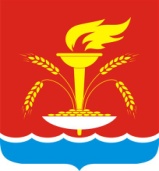 АДМИНИСТРАЦИЯ НОВОУКРАИНСКОГО СЕЛЬСКОГО ПОСЕЛЕНИЯ ГУЛЬКЕВИЧСКОГО РАЙОНАП О С Т А Н О В Л Е Н И ЕАДМИНИСТРАЦИЯ НОВОУКРАИНСКОГО СЕЛЬСКОГО ПОСЕЛЕНИЯ ГУЛЬКЕВИЧСКОГО РАЙОНАП О С Т А Н О В Л Е Н И ЕАДМИНИСТРАЦИЯ НОВОУКРАИНСКОГО СЕЛЬСКОГО ПОСЕЛЕНИЯ ГУЛЬКЕВИЧСКОГО РАЙОНАП О С Т А Н О В Л Е Н И ЕАДМИНИСТРАЦИЯ НОВОУКРАИНСКОГО СЕЛЬСКОГО ПОСЕЛЕНИЯ ГУЛЬКЕВИЧСКОГО РАЙОНАП О С Т А Н О В Л Е Н И ЕАДМИНИСТРАЦИЯ НОВОУКРАИНСКОГО СЕЛЬСКОГО ПОСЕЛЕНИЯ ГУЛЬКЕВИЧСКОГО РАЙОНАП О С Т А Н О В Л Е Н И ЕАДМИНИСТРАЦИЯ НОВОУКРАИНСКОГО СЕЛЬСКОГО ПОСЕЛЕНИЯ ГУЛЬКЕВИЧСКОГО РАЙОНАП О С Т А Н О В Л Е Н И Еот11.04.2019№ 33                                                                                                               с. Новоукраинскоес. Новоукраинскоес. Новоукраинскоес. Новоукраинскоес. Новоукраинскоес. Новоукраинскоеотступотступотступотступотступотступнаименование постановлениянаименование постановлениянаименование постановленияадминистрации  Новоукраинского сельскогоадминистрации  Новоукраинского сельскогопоселения Гулькевичского района «Об окончании отопительного периода 2018-2019 годов на территории Новоукраинского сельского поселения Гулькевичского района»поселения Гулькевичского района «Об окончании отопительного периода 2018-2019 годов на территории Новоукраинского сельского поселения Гулькевичского района»поселения Гулькевичского района «Об окончании отопительного периода 2018-2019 годов на территории Новоукраинского сельского поселения Гулькевичского района»поселения Гулькевичского района «Об окончании отопительного периода 2018-2019 годов на территории Новоукраинского сельского поселения Гулькевичского района»поселения Гулькевичского района «Об окончании отопительного периода 2018-2019 годов на территории Новоукраинского сельского поселения Гулькевичского района»Проект внесен специалистом 1 категории администрации Новоукраинского сельского поселения Д.Ю. Козловойспециалистом 1 категории администрации Новоукраинского сельского поселения Д.Ю. Козловойспециалистом 1 категории администрации Новоукраинского сельского поселения Д.Ю. КозловойПостановление разослать:    Постановление разослать:    Постановление разослать:    1. ОАО «АТЭК»1. ОАО «АТЭК»1. ОАО «АТЭК»1. ОАО «АТЭК»1. ОАО «АТЭК»2. АО «Газпром газораспределение Краснодар »2. АО «Газпром газораспределение Краснодар »2. АО «Газпром газораспределение Краснодар »2. АО «Газпром газораспределение Краснодар »2. АО «Газпром газораспределение Краснодар »3.3.3.3.3.ПРИЛОЖЕНИЕУТВЕРЖДЕНпостановлением        администрации                                         Новоукраинского          сельского                   поселения Гулькевичского районаот ______________  № ____№/побъекты, подлежащие проверкеспособ управления МКДсроки проведения обследования1ул. Строительная,1непосредственное управление29.01.20162ул. Строительная,2ООО «Астра»28.02.20163ул. Строительная,3непосредственное управление04.02.20164ул. Строительная,4непосредственное управление11.02.20165ул. Строительная,5непосредственное управление18.02.20166ул. Строительная,6ООО «Астра»25.02.20167ул. Красная, 117ООО «Астра»03.03.20168ул. Вишневская,1непосредственное управление10.03.20169ул. Вишневская,2непосредственное управление17.03.201610ул. Вишневская,3непосредственное управление24.03.201611ул. 8 Марта,8непосредственное управление31.03.201612ул. Красная,24непосредственное управление07.04.2016